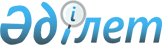 Еуразиялық экономикалық одақтың Бірыңғай кедендік тарифінің бедерлеуге арналған фольгаға қатысты кедендік әкелу бажының ставкасын белгілеу туралы және Еуразиялық экономикалық комиссия Кеңесінің 2014 жылғы 10 желтоқсандағы № 113 шешіміне өзгерістер енгізу туралыЕуразиялық экономикалық комиссия Алқасының 2017 жылғы 7 қарашадағы № 141 шешімі
      2014 жылғы 29 мамырдағы Еуразиялық экономикалық одақ туралы шарттың 42 және 45-баптарына сәйкес Еуразиялық экономикалық комиссия Алқасы шешті:
      1. Еуразиялық экономикалық одақтың Бірыңғай кедендік тарифінің (Еуразиялық экономикалық комиссия Кеңесінің 2012 жылғы 16 шілдедегі № 54 шешіміне қосымша) ЕАЭО СЭҚ ТН 3212 10 000 0 кодымен сыныпталатын бедерлеуге арналған фольгаға қатысты кедендік әкелу бажының ставкасы 2017 жылғы 1 қыркүйектен бастап қоса алғанда 2019 жылғы 31 тамызға дейінгі аралықта кедендік құнның 0 пайызы мөлшерінде белгіленсін.
      2. Еуразиялық экономикалық одақтың Бірыңғай кедендік тарифіне (Еуразиялық экономикалық комиссия Кеңесінің 2012 жылғы 16 шілдедегі № 54 шешіміне қосымша) мынадай өзгерістер енгізілсін:
      а) төртінші графадағы ЕАЭО СЭҚ ТН 3212 10 000 0 коды бар позиция ескертпеге "54С" деген сілтемемен толықтырылсын;
      б) Еуразиялық экономикалық одақтың Бірыңғай кедендік тарифіне ескертпелер мынадай мазмұндағы 54С ескертпесімен толықтырылсын:
      "54С Кедендік құнның 0 (нөл) % мөлшеріндегі кедендік әкелу бажының ставкасы 01.09.2017 бастап қоса алғанда 31.08.2019 ж. дейінгі аралықта дейінгі аралықта қолданылады.".
      3. Еуразиялық экономикалық комиссия Кеңесінің 2014 жылғы 10 желтоқсандағы № 113 шешімімен бекітілген Армения Республикасы өтпелі кезең ішінде Еуразиялық экономикалық одақтың Бірыңғай кедендік тарифі ставкаларынан ерекшеленетін кедендік әкелу баждарын оларға қатысты қолданатын тауарлар мен ставкалардың тізбесінде: 
      а) ЕАЭО СЭҚ ТН 3212 10 000 0 коды бар позиция мынадай мазмұндағы позициямен ауыстырылсын:
      "3212 10 000 0 – бедерлеуге арналған фольга 0  0 0** 2** 4** БКТ ставкасы";
      б) екінші сілтеме мынадай редакцияда жазылсын:
      "**Еуразиялық экономикалық одақтың Бірыңғай кедендік тарифінің кедендік әкелу бажының ставкасы 2017 жылғы 1 қыркүйектен бастап қоса алғанда 2019 жылғы 31 тамызға дейінгі аралықта қолданылады.".
      4. Осы Шешім ресми жарияланған күнінен бастап күнтізбелік 30 күн өткен соң күшіне енеді және 2017 жылғы 1 қыркүйектен бастап туындайтын құқықтық қатынастарда қолданылады.
					© 2012. Қазақстан Республикасы Әділет министрлігінің «Қазақстан Республикасының Заңнама және құқықтық ақпарат институты» ШЖҚ РМК
				
      Еуразиялық экономикалық комиссияАлқасының Төрағасы

Т. Саркисян
